—------------------------------------------------------------------------------------------------------------------------Relatório Estatístico de CorreiçãoInstituto de Tecnologia em Informática e Informação do Estado de Alagoas – ITECDezembro de 2023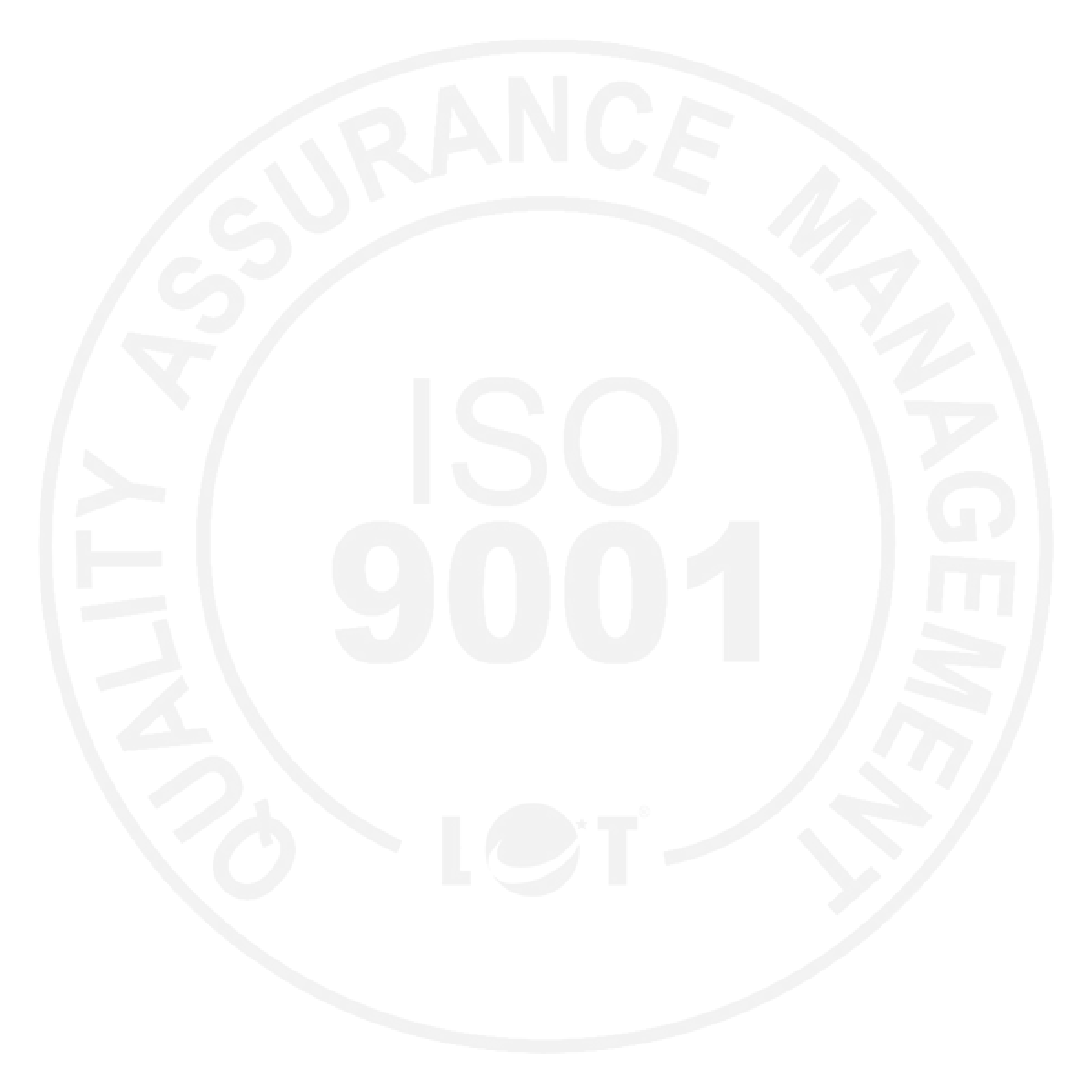 PORTARIAS DE INSTAURAÇÃO PUBLICADASEm Dezembro de 2023 não foram publicadas portarias de instauração de procedimento administrativo disciplinar no âmbito do Instituto de Tecnologia em Informática e Informação do Estado de Alagoas (Itec/AL).DECRETOS DE PENALIDADES PUBLICADASEm Dezembro de 2023 não foram publicados decretos de aplicação de penalidades disciplinares no âmbito do Instituto de Tecnologia em Informática e Informação do Estado de Alagoas (Itec/AL).Maceió, 04 de Dezembro de 2023.Instituto de Tecnologia em Informática e Informação do Estado de Alagoas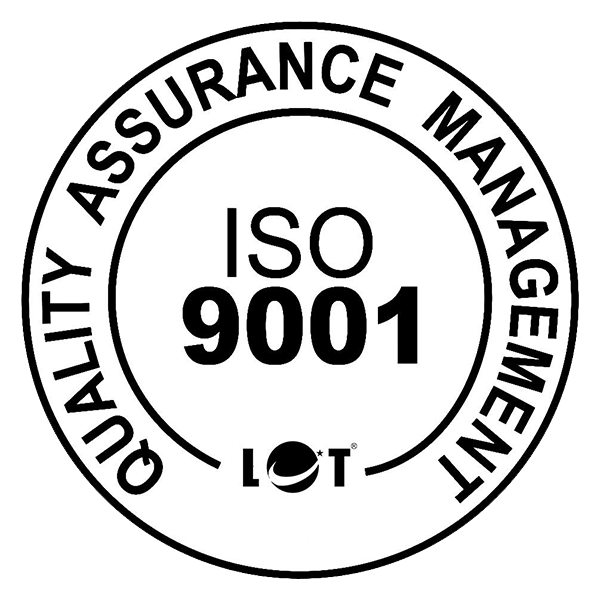 